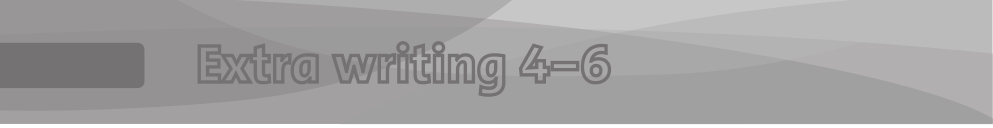 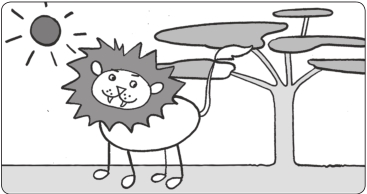 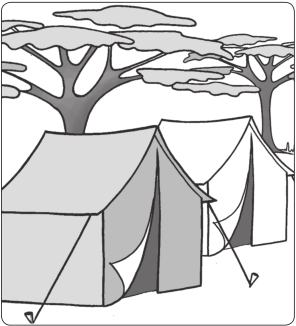 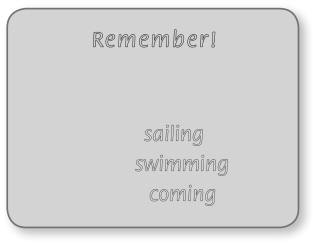 Worksheet	Extra writing 4−61   Read and circle the proper nouns.My name is Ellen. My favorite movie in the world is Born Free. It’s a movie about a lion in Kenya. A woman called Joy Adamson helps a lion to live free in Africa. My dream is to go to Africa one day and see the lions living free.2  Read and complete the sentences.Remember!Sometimes thespelling changes:Ellen’s dream is 1  coming  (come) true! She is 2(go) to Africa to see lions 3	(live) in the wild.It’s so exciting, she says. I can’t wait to see real lions.sail  sailing swim  swimmingcome  comingToday, Ellen and her family are 4 Nairobi, but they aren’t 5(fly) to(stop) in Kenya.They are 6	(get) on a bus and7	(drive) to Tanzania. Ellen is happy.Tanzania has a famous national park, she says. You can see lots of lions there.They are 8	(sleep) in tents in the nationalpark. Ellen loves camping. I’m not 9	(share)a tent with my mom and dad, she says. My sister and me have a tent just for us. Ellen is very happy on her great adventure!3   Look again and underline what Ellen says.4  Copy what Ellen says and write the quotation marks.1   “It’s so exciting,” she says. “I can’t wait to see real lions.”23Family and Friends Special Edition Grade 5 Assessment and Resource Portfolio Unit 635© Oxford University PressPermission granted to reproduce for instructional use.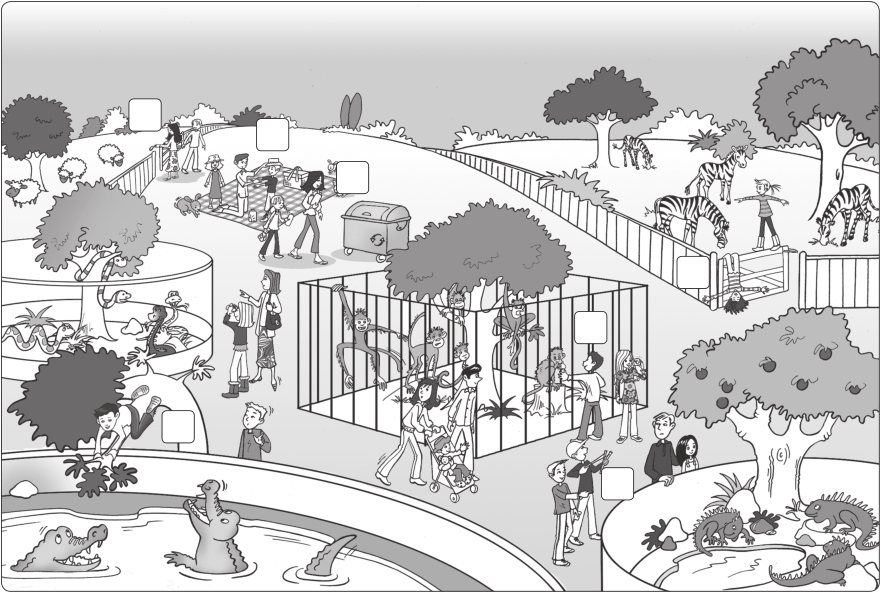 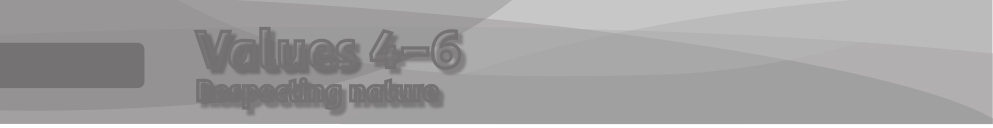 WorksheetValues 4−6 Respecting nature1   Look and write the numbers.1	234657He’s climbing a tree.They’re playing on the gate. They’re putting on sunscreen. They’re shutting the gate.5He’s throwing stones at the tree.He’s touching the animals.She’s putting the litter in the garbage can.2  Complete the table.GoodBadputting the litter in the garbage canFamily and Friends Special Edition Grade 5 Assessment and Resource Portfolio Unit 636© Oxford University PressPermission granted to reproduce for instructional use.WorksheetValues 4−6 Respecting nature1  Match the beginnings and ends of the rules.1  Climbing trees is dangerous.	b	a The animals can bite you.2 Put your litter in the garbage can.	b You can fall and hurt yourself.3  Wear a sun hat!	c  You can break them or hurt yourself.4 Playing on gates is bad.	d Animals can’t eat it.5  Hurting animals is not kind.	e You can get sunburned.6 Shut the gate behind you.	f  The animals can get out.7  Touching the animals is dangerous.	g They can get angry or scared.2  Write and draw. Make a poster about respecting nature.Respect nature!Family and Friends Special Edition Grade 5 Assessment and Resource Portfolio Unit 637© Oxford University PressPermission granted to reproduce for instructional use